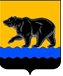 ГЛАВА ГОРОДА НЕФТЕЮГАНСКА постановлениег.НефтеюганскО награжденииВ соответствии с Положением о наградах и почётном звании муниципального образования город Нефтеюганск, утвержденным решением Думы города Нефтеюганска от 31.10.2016 № 30-VI, представленными ходатайствами президента региональной спортивной общественной организации «Федерация айкидо Ханты-Мансийского автономного округа – Югры» Р.Ю.Исакова от 20.10.2019 № 30,  Т.В.Мельник от 18.10.2019   № 109, директора муниципального автономного дошкольного образовательного учреждения города Нефтеюганска «Детский сад № 20 «Золушка» Л.Н.Голубевой от 21.10.2019 № 565, директора муниципального бюджетного общеобразовательного учреждения «Средняя общеобразовательная школа № 3 имени А.А.Ивасенко» А.А.Скоковой от 24.10.2019 № 638, директора муниципального бюджетного общеобразовательного учреждения «Школа развития № 24» Н.Н.Кривошеевой от 18.10.2019 № 502, заведующего муниципального бюджетного дошкольного образовательного учреждения города Нефтеюганска «Детский сад № 1 «Рябинка» Ю.В.Саитовой от 17.10.2019 № 473, исполняющего обязанности директора муниципального бюджетного общеобразовательного учреждения «Средняя общеобразовательная школа № 8» Т.Н.Куренковой от 21.10.2019 № 871, директора муниципального бюджетного общеобразовательного учреждения «Средняя общеобразовательная школа № 1» И.В.Славинской от 21.10.2019      № 342, заместителя директора по учебно-воспитательной работе муниципального бюджетного общеобразовательного учреждения «Средняя общеобразовательная школа № 2 имени А.И.Исаевой» от 21.10.2019 № 477, исполняющего обязанности директора муниципального казённого учреждения «Управление по обеспечению деятельности органов местного самоуправления города Нефтеюганска» С.И.Королевой от 28.10.2019 № 267/19, директора муниципального казённого учреждения «Управление учёта и отчётности образовательных учреждений» Н.В.Гуженко от 07.11.2019 № 1033  постановляю:1.Наградить:1.1.Почётной грамотой главы города Нефтеюганска:1.1.1.за высокое профессиональное мастерство и значительный вклад в развитие образования в городе Нефтеюганске:1.1.2.за высокое профессиональное мастерство, безупречную работу и в связи с Днем бухгалтера:1.2.Благодарственным письмом главы города Нефтеюганска:1.2.1.за безупречную работу и значительный вклад в развитие образования в городе Нефтеюганске:1.2.2.за многолетний добросовестный труд, безупречную работу и в связи с Днем бухгалтера:1.2.3.за безупречную работу, достигнутые успехи в труде и в связи с      25-летием со дня образования Думы города Нефтеюганска:1.2.4.за высокое профессиональное мастерство, вклад в развитие физической культуры и спорта на территории города Нефтеюганска и в связи с 10-летним юбилеем со дня образования региональной спортивной общественной организации «Федерация айкидо Ханты-Мансийского автономного округа – Югры»:2.Вручить лицам, указанным в пункте 1 настоящего постановления, подарочно-сувенирную продукцию, цветы согласно приложению.3.Департаменту по делам администрации города (Прокопович П.А.) разместить постановление на официальном сайте органов местного самоуправления города Нефтеюганска в сети Интернет.4.Контроль исполнения постановления оставляю за собой.Глава города Нефтеюганска            	                                                    С.Ю.ДегтяревПриложение к постановлениюглавы города от 15.11.2019 № 80Подарочно-сувенирная продукция, цветыот 15.11.2019         № 80Линник Инну Алексеевну-директора муниципального бюджетного общеобразовательного учреждения «Средняя общеобразовательная школа № 2 имени Исаевой Антонины Ивановны».ГуженкоНину Викторовну-директора муниципального казённого учреждения «Управление учёта и отчётности образовательных учреждений».ГончаренкоВикторию Леонидовну-воспитателя муниципального автономного дошкольного образовательного учреждения города Нефтеюганска «Детский сад № 20 «Золушка»;Желещикову Светлану Владимировну-учителя иностранного языка муниципального бюджетного общеобразовательного учреждения «Школа развития № 24»;КутникНаталью Анатольевну-учителя биологии и географии   муниципального бюджетного общеобразовательного учреждения «Средняя общеобразовательная школа № 1»;МустапаевуАсель Ердаулетовну-учителя-дефектолога муниципального бюджетного общеобразовательного учреждения «Средняя общеобразовательная школа № 3 имени Ивасенко Анатолия Антоновича»;Рубцову Елену Николаевну-директора муниципального бюджетного общеобразовательного учреждения «Средняя общеобразовательная школа № 8»;СаитовуЮлию Владимировну-заведующего муниципального бюджетного дошкольного образовательного учреждения города Нефтеюганска «Детский сад № 1 «Рябинка»;ХамидуллинуЕлену Васильевну-заведующего муниципального бюджетного дошкольного образовательного учреждения города Нефтеюганска «Детский сад № 14 «Умка».Баеву Валентину Александровну	-заместителя начальника материального отдела муниципального казённого учреждения «Управление учёта и отчётности образовательных учреждений».ПолосковуЕвгению Юрьевну-юрисконсульта отдела организационного обеспечения и кадров муниципального казённого учреждения «Управление по обеспечению деятельности органов местного самоуправления города Нефтеюганска»;РозуманЕкатерину Сергеевну-документоведа отдела организационного обеспечения и кадров муниципального казённого учреждения «Управление по обеспечению деятельности органов местного самоуправления города Нефтеюганска»;СтрелковскуюАнну Юрьевну-экономиста отдела учета и отчетности муниципального казённого учреждения «Управление по обеспечению деятельности органов местного самоуправления города Нефтеюганска».Гизатуллина Руслана Ринатовича-члена региональной спортивной общественной организации «Федерация айкидо Ханты-Мансийского автономного округа – Югры»;Кирилюка Вадима Александровича-члена региональной спортивной общественной организации «Федерация айкидо Ханты-Мансийского автономного округа – Югры»;Метельскую Ксению Сергеевну-члена региональной спортивной общественной организации «Федерация айкидо Ханты-Мансийского автономного округа – Югры»;Татарова Андрея Николаевича-члена региональной спортивной общественной организации «Федерация айкидо Ханты-Мансийского автономного округа – Югры»;ХуснутдиновуЕлену Рашитовну-члена региональной спортивной общественной организации «Федерация айкидо Ханты-Мансийского автономного округа – Югры».№ п/пНаименованиеКоличество (штук)Багетная рамка 18Бланк почетной грамоты с символикой города2Бланк благодарственного письма с символикой города16Подарочные пакеты18